                                                         ПРОЕКТ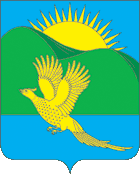 ДУМА ПАРТИЗАНСКОГО МУНИЦИПАЛЬНОГО РАЙОНАПРИМОРСКОГО КРАЯРЕШЕНИЕсело Владимиро-Александровское__.01.2020                                                                                                             №___О прогнозном плане (программе) приватизации муниципального имущества Партизанского муниципального района на 2020 год В соответствии с федеральными законами Российской Федерации от 21 декабря 2001 года № 178-ФЗ «О приватизации государственного и муниципального имущества» и от 22 июля 2008 года № 159-ФЗ «Об особенностях отчуждения недвижимого имущества, находящегося в государственной собственности субъектов Российской Федерации или в муниципальной собственности и арендуемого субъектами малого и среднего предпринимательства, и о внесении изменений в отдельные законодательные акты Российской Федерации», Положением о приватизации муниципального имущества Партизанского муниципального района, принятым решением Думы Партизанского муниципального района от 20 декабря 2013 года № 28, Порядком планирования приватизации имущества, находящегося в собственности Партизанского муниципального района, принятым решением Думы Партизанского муниципального района от 26 июня 2007 № 340, руководствуясь статьей 19 Устава Партизанского муниципального района Дума Партизанского муниципального района Решила:1. Принять муниципальный правовой акт «О прогнозном плане (программе) приватизации муниципального имущества Партизанского муниципального района на 2020 год» (прилагается).        2. Направить муниципальный правовой акт и.о. главы Партизанского муниципального района для подписания и опубликования.        3.    Настоящее решение вступает в силу со дня принятия.Председатель Думы								А.В. Арсентьев                         МУНИЦИПАЛЬНЫЙ ПРАВОВОЙ АКТ                  ПРОЕКТ «О прогнозном плане (программе) приватизации муниципального имущества Партизанского муниципального района на 2020 год» Прогнозный план (программа) приватизации муниципального имущества Партизанского муниципального района на 2020 год разработан в соответствии с федеральными законами Российской Федерации от 21 декабря 2001 года № 178-ФЗ «О приватизации государственного и муниципального имущества» и от 22 июля 2008 года № 159-ФЗ «Об особенностях отчуждения недвижимого имущества, находящегося в государственной собственности субъектов Российской Федерации или в муниципальной собственности и арендуемого субъектами малого и среднего предпринимательства, и о внесении изменений в отдельные законодательные акты Российской Федерации».1. Основные направления политики Партизанского муниципального района в сфере приватизации муниципального имущества на 2020 годОсновными направлениями политики Партизанского муниципального района в сфере приватизации муниципального имущества на 2020 год являются:- приватизация муниципального имущества, не предназначенного для выполнения функций и полномочий органов местного самоуправления;- приватизация муниципального имущества, не обеспечивающего выполнение функций и полномочий органов местного самоуправления, по причине физического и морального износа;- формирование доходов бюджета Партизанского муниципального района.В 2020 году предлагается к приватизации имущество казны Партизанского муниципального района и имущество, находящееся на балансе муниципального казённого учреждения «Административно-хозяйственное управление» Партизанского муниципального района.В ходе приватизации в перечень подлежащего приватизации имущества могут вноситься изменения по составу имущества. Изменения вносятся в установленном порядке и утверждаются Думой Партизанского муниципального района.Доходы от приватизации муниципального имущества, поступающие в бюджет Партизанского муниципального района, направляются в необходимом объеме на подготовку объектов к приватизации, в том числе изготовление технических планов и кадастровых паспортов зданий, сооружений, помещений, проведение топографической съемки земельных участков, постановку на кадастровый учет, государственную регистрацию права муниципальной собственности, независимую оценку имущества и земельных участков.2. Перечень муниципального имущества Партизанского муниципального района, планируемого к приватизации в 2020 году 3. Вступление в силу муниципального правового актаНастоящий муниципальный правовой акт вступает в силу со дня официального опубликования.И.о. главы Партизанского муниципального района                           Л.В. Хамхоев__ января 2020 года№ ___-МПАПринят решениемДумы Партизанского муниципального районаот __.01.2020 № ___№ п/пНаименование и назначение имуществаКраткая характеристика имуществаПредполага-емый срок приватизации1.Здание магазин № 12Адрес: пос. Боец Кузнецов, ул. Первомайская, д. 12аОбщая площадь – Год ввода в эксплуатацию – 1980 год2-4 квартал2020 года2.Энергосетевое имущество (трансформаторные подстанции, линии электропередачи:  всего 51 объект)Линии электропередачи, трансформаторные подстанции в населенных пунктах Партизанского муниципального района2-4 квартал 2020 года